Профилактика СПИДа начинается с осознания личной ответственности .Ежегодно 1 декабря во всем мире проводятся профилактические мероприятия в рамках Всемирной кампании против ВИЧ-инфекции, приуроченные к Всемирному дню борьбы со СПИДом. Профилактика СПИДа начинается с осознания личной ответственностиВИЧ — необычный вирус: человек может быть инфицирован много лет и казаться при этом абсолютно здоровым. Попав в организм, вирус постепенно разрушает иммунную систему, убивая клетки крови, которые являются частью иммунной (защитной) системы организма.Если человек инфицирован, еще не значит, что у него сразу разовьется СПИД. Вирус может находиться в организме десять и более лет, прежде чем человек почувствует какие-либо симптомы заболевания. В течение всего периода он может выглядеть и чувствовать себя абсолютно здоровым и при этом передать этот вирус другим. Можно получить ВИЧ, не подозревая этого, и можно передать ВИЧ другим, не зная об этом.Поэтому каждый должен быть информирован.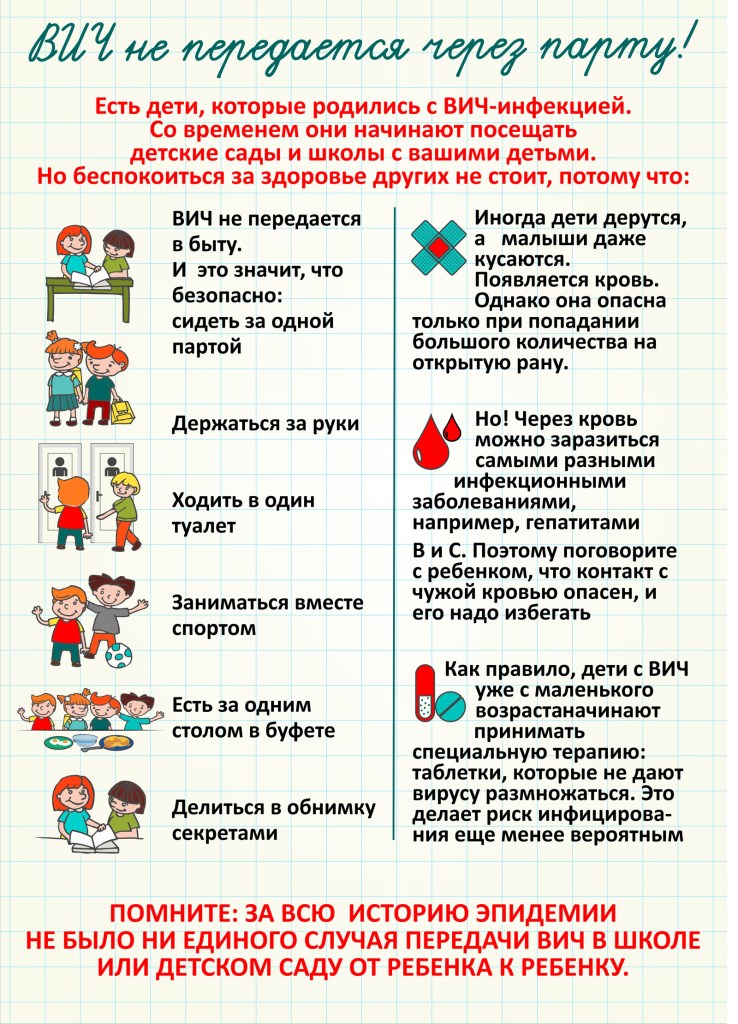 